                  БОЙОРОҠ                                                           РАСПОРЯЖЕНИЕ24.01.2024					с.Ишеево					     №6Об организации мероприятий по безаварийному пропуску весеннего половодьяВ целях обеспечения своевременной и качественной подготовки гидротехнических сооружений, мостов, коммунально-энергетических сетей, инженерных коммуникаций, организаций к пропуску ледохода и подъёму уровня воды рек в период весеннего половодья на территории сельского поселения Ишеевский сельсовет муниципального района Ишимбайский район Республики Башкортостан в 2024 году, а также защиты населения и сохранения материальных ценностей на затапливаемых территориях р а с п о р я ж а ю с ь: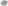 1. Утвердить:состав противопаводковой комиссии сельского поселения Ишеевский сельсовет муниципального района Ишимбайский район Республики Башкортостан (Приложение № 1);план мероприятий по безаварийному прохождению весеннего половодья на территории сельского поселения Ишеевский сельсовет муниципального района Ишимбайский район Республики Башкортостан в 2024 году (Приложение № 2);Контроль за исполнением настоящего распоряжения оставляю за собой.Глава сельского поселения							И.М. ТагировБашкортостан Республикаhы Ишембай районы муниципаль районының Ишәй ауыл советы ауыл биләмәhе хакимиәте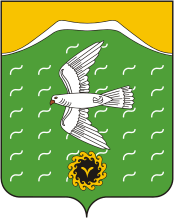  Администрация сельского поселения Ишеевский сельсовет муниципального района Ишимбайский район Республики Башкортостан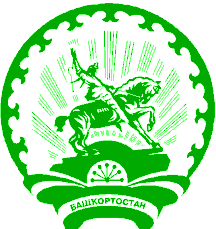 